 23 июня в Воробьевском районе первый заместитель руководителя департамента  здравоохранения Воронежской области  Олег Евгеньевич Минаков провел прием граждан района. В ходе, которого были рассмотрены вопросы, касающиеся  здравоохранения,  обеспечение льготным лекарством, получение квоты для проведения операции, получение льготной путевки в санаторий, ремонт дорог. Сначала прием прошел в  Солонецком сельском поселении в селе  Солонцы. На прием пришла пенсионерка, ее волновал вопрос: Почему на ФАП один медработник, ведь село большое и медработнику приходится ходить на вызов к больным не только днем, но и ночью. На этот вопрос Олег Евгеньевич, пояснил, что по нормативу второй медицинский  работник на ФАП не положен. Олег Евгеньевич посетил ФАП в с. Солонцы, здание ФАП старое и требуется строительство нового ФАП, который запланирован на 2017год.Затем прием продолжился в здании администрации Воробьевского района в общественной приемной.  На прием обратилось 6 граждан , вопросы были разного характера – обеспечение льготными путевками, трудоустройство мед. работника, выделение квоты на операцию, обеспечение льготным лекарством, по замещению врача на период отпуска в с. Никольское-1,  ремонт дорог. Жителя с. Никольское волновал вопрос ремонта дороги от с. Никольское до с. Подгорное.  Олег Евгеньевич, внимательно изучив суть вопроса, порекомендовал подготовить письменное обращение на имя губернатора.В этот день Олег Евгеньевич посетил Березовскую участковую больницу, провел встречу с медицинскими работниками  БУЗ ВО «Воробьевская РБ», на которой были заданы вопросы: по установке норматива приема больных, по ремонту медицинского оборудования для прохождения флюорографии, по аккредитации врачей, о заработной плате, по укрупнению здравоохранения и другие. В работе приемной приняли участие руководитель общественной приемной Т.А. Лепехина, глава администрации Воробьевского муниципального  района М. П. Гордиенко,  помощник прокурора Воробьевского района  С.С.Воробьев. С вопросами из различных сфер деятельности в этот день в приемную обратились  7 человек из разных сел района, было рассмотрено 10 обращений. Все вопросы выслушаны, рассмотрены и даны соответствующие ответы. По вопросам, требующим времени для их решения  были даны поручения,  должностным лицам и установлены сроки для решения этих вопросов.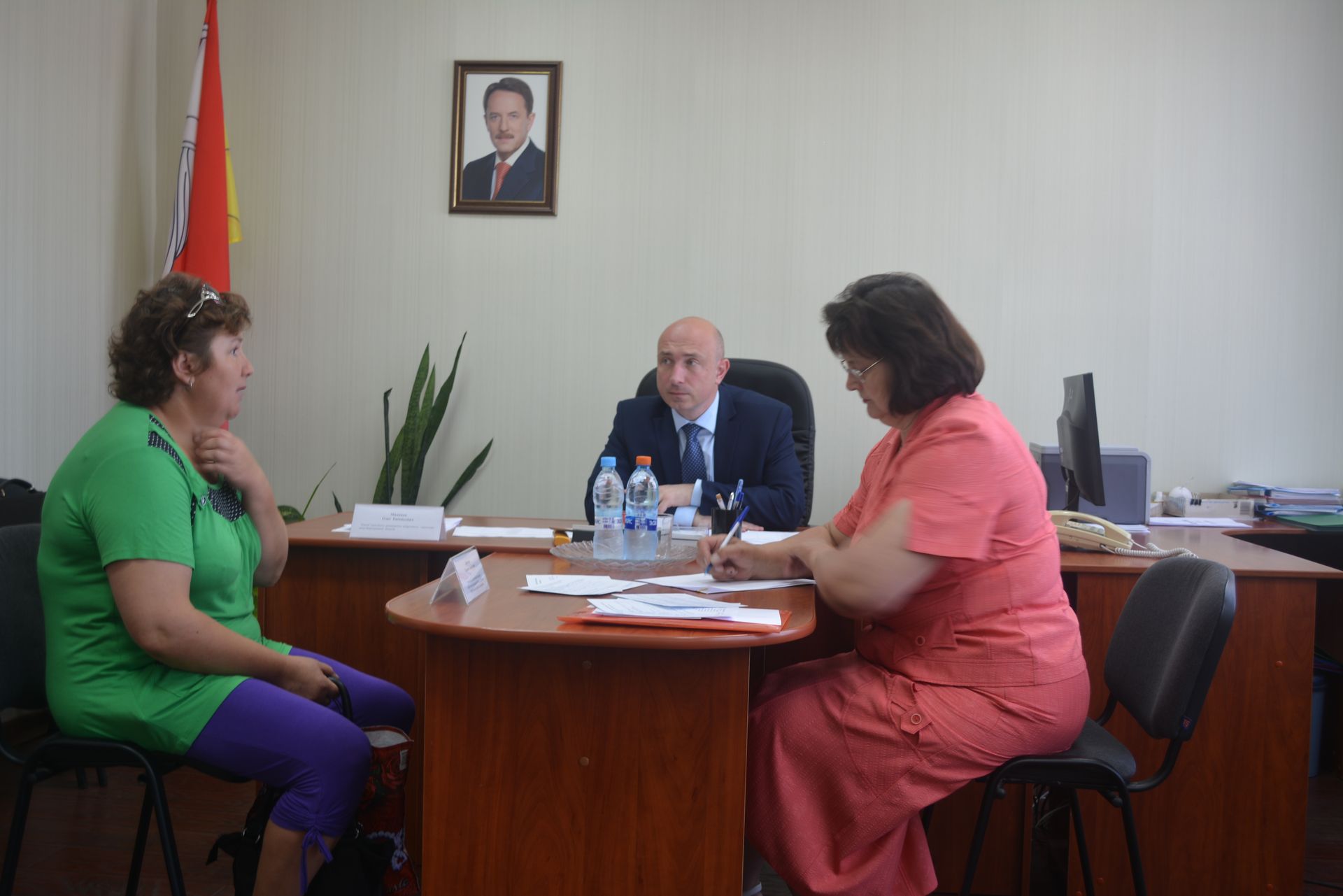 